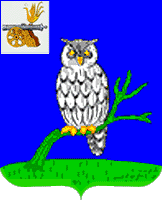 СЫЧЕВСКАЯ РАЙОННАЯ ДУМАРЕШЕНИЕот 29 сентября 2021   года                                                                                   № 43О   внесении      изменений  в  Положениео бюджетном процессе в муниципальномобразовании  "Сычевский   район"Смоленской   областиВ соответствии с Бюджетным кодексом Российской Федерации, Сычевская районная Дума РЕШИЛА:     1. Внести в Положение о бюджетном процессе в муниципальном образовании "Сычевский  район" Смоленской области, утвержденное решением Сычевской районной Думы от 21.02.2017 года   № 95 , следующие изменения:1)  Статью 22 изложить в новой редакции: "Статья 22. Документы и материалы, представляемые одновременно с проектом бюджета муниципального района1. Одновременно с проектом решения о бюджете муниципального района в Сычевскую районную Думу, Контрольно-ревизионную комиссию муниципального образования «Сычевский район» Смоленской области представляются:1) основные направления бюджетной и налоговой политики  муниципального образования «Сычевский район» Смоленской области на очередной финансовый год и плановый период; 2) предварительные итоги социально-экономического развития муниципального образования «Сычевский район» Смоленской области за истекший период текущего финансового года и ожидаемые итоги социально-экономического развития муниципального образования «Сычевский район» Смоленской области за текущий финансовый год;3) прогноз социально-экономического развития муниципального образования «Сычевский район» Смоленской области на очередной финансовый год и плановый период;4) прогноз основных характеристик (общего объема доходов, общего объема расходов, дефицита (профицита) бюджета) консолидированного бюджета муниципального образования «Сычевский район» Смоленской области на очередной финансовый год и плановый период;5) пояснительная записка к проекту решения о бюджете муниципального района;6) методики (проекты методик) и расчеты распределения межбюджетных трансфертов на очередной финансовый год и плановый период;7) верхний предел муниципального внутреннего долга и (или) верхний предел муниципального внешнего долга (при наличии такового) по состоянию на 1 января года, следующего за очередным финансовым годом и каждым годом планового периода;8) оценка ожидаемого исполнения  бюджета муниципального района на текущий финансовый год;9) предложенный Сычевской районной Думой   проект бюджетной сметы, представленный в случае возникновения разногласий с финансовым органом муниципального образования «Сычевский район» Смоленской области в отношении указанной бюджетной сметы;10) реестр расходных обязательств муниципального образования «Сычевский район» Смоленской области;11) паспорта муниципальных  программ (проектами изменений в указанные паспорта);12) реестр источников доходов  бюджета муниципального района;13) проект нормативного правового акта Администрации муниципального образования "Сычевский район" Смоленской области, утверждающего перечень главных администраторов доходов бюджета муниципального района (с указанием их кодов, а также закрепленных за ними видов (подвидов) доходов бюджета муниципального района);14) проект нормативного правового акта Администрации муниципального образования "Сычевский район" Смоленской области, утверждающего перечень главных администраторов источников финансирования дефицита бюджета муниципального района.2. Сычевская районная  Дума вправе запросить иные документы и материалы, необходимые для рассмотрения проекта решения о бюджете муниципального района. 2) пункты 1 и 2  части 1 статьи 23 признать утратившими силу;3) пункт 1 части 3 статьи 29 изложить в следующей редакции:"1) внесение изменений в муниципальную программу в части перераспределения бюджетных ассигнований по типам структурных элементов, структурным элементам и мероприятиям, а также включения новых структурных элементов и мероприятий в пределах общего объема бюджетных ассигнований, предусмотренных  решением о  бюджете муниципального района на реализацию данной муниципальной программы;Настоящее решение вступает в силу со дня его официального опубликования в газете "Сычевские вести".Глава муниципального образования                   Председатель Сычевской"Сычевский район" Смоленской области           районной Думы                                                                               ___________ Т. В. Никонорова                           ____________ М.А. Лопухова